Тестові запитання 
“Гемологія”Модуль №1.Білет №1.Білет №2Білет №3Білет №4Білет №5Білет №6Білет №7Білет №8Білет №9Білет №10Білет №11Білет №12Білет №13Білет №14Білет №15Білет №161Який вид огранювання ювелірних каменів зображений на рис.? 1) античне;2) огранювання клинами прямокутне (33 грані);3) смарагдове;4) огранювання клинами восьмикутне;5) каре2Скільки основних типів зламів використовується при діагностиці мінералів?1)шість;2) три;3) чотири;4) п’ять;5) сім3Які принципи покладені в основу класифікації ВНДІ ювелірпром?1)єдності і подібності обробки;2)вартість дорогоцінних каменів як прикрас;3) оптичні властивості і твердість;4)застосування і ринкова вартість вищих сортів колекційного(товарного) каменю;5) все вище зазначене4Як називаються жовті алмази згідно міжнародної шкали оцінки кольору алмазів ?1)Dark yellow ;2) Yellow;3) Top саре;4) Crystal;5) Саре5Хто є автором першої класифікації самоцвітів у Європі?1) К.Куге;2) М.Бауер;3) М.В.Ломоносов;4) Р.Ж.Гаюї ;5) С.Болл6Який блиск у смарагду?1) алмазний;2) скляний;3) жирний;4) все вище зазначене ;5) правильна відповідь відсутня7До якої сингонії належать кристали циркону?1) ромбічної;2) триклинної;3) тетрагональної;4) тригоналної;5) кубічної8Райдужна кольорова гра деяких каменів як результат розкладання на спектральні кольори білого світла, що заломлюється на дрібних тріщинках у камені називається...?1) опалізація;2) іризація;3) плеохроїзм;4) адулярисценція ;5) правильна відповідь відсутня9Які  абразиви застосовують для полірування берилів?1) полірується окисом олова;2) полірується окисом алюмінію;3) полірується на плексигласі окисом церію;4)все вище зазначене;5) правильна відповідь відсутня10Які кристали у благородної шпінелі?1) призми;2) октаедри, рідше — ромбічні додекаедри;3) гексагональні діпіраміди;4) діжкоподібн;5) пентагон-додекаедри1Який вид огранювання ювелірних каменів зображений на рис.? 1) португальське;2) маркіза;3) магна;4) діамантове раннє;5) голландське2Для визначення анізотропії каменю застосовують ...?1) спектроскоп;2) дихроскоп;3) полярископ;4) коліматор;5) правильна відповідь відсутня3Який з мінералів у наведеному переліку дорогоцінних каменів 1 порядку згідно української класифікації є зайвим: алмаз, олександрит, рубін, шпінель благородна, сапфір, смарагд?1) олександрит;2) рубін;3) сапфір;4) шпінель благородна;5) правильна відповідь відсутня4Де знаходяться найбільші корінні родовища алмазів?1)у США, Норвегії, Росії, Колумбії, Афганістані;2)у Заїрі, ПАР, Ботсвані, Танзанії, Лесото, Анголі, Сьера-Леоне;3)у Бразилії, Уругваї, на Мадагаскарі;4)У Бірмі, на Мадагаскарі, Японії, Мозамбіку;5) Канаді, Мексиці, США, Росії.5Якими поверхневими ефектами володіє хризоберил?1) астеризм;2) іризація;3) ”шовк”;4) поліхроїзм;5) „котяче око”6Як називається жовтий різновид сапфіру?1) максікс;2) морганіт;3)біксбіїт;4) падпараджа;5) піроп7Який злам у берилу?1) скабистий;2) гачкуватий;3) все вище зазначене ;4) раковистий, нерівний;5) зернистий8Який генезис найбільших родовищ опалу?1)гідротермальний;2)магматичний;3)кір вивітрювання;4) все вище зазначене ;5розсипний9Як називається хризоберил з ефектом „котячого ока”?1) олександрит;2) цимофан;3) жарден;4) максікс;5) демантоїд10Яка форма кристалів властива турмаліну?1)ізометричні , октаедри; 2) довгопризматичні, комбінація декількох призм;3)діжкоподібні;4)голчасті;5) таблитчасті1Який вид огранювання ювелірних каменів зображений на рис.? 1) прямокутне(багет);2) каре;3) смарагдове;4) античне;5) прямокутне (89 граней)2Молочно-білий, мутно-блакитний або з перламутровим відливом вигляд звичайного опалу називається...?1) опалізація;2) опалесценція;3) плеохроїзм;4) адулярисценція ;5) правильна відповідь відсутня3Як позначають за міжнародною шкалою чисті алмази ?1) IF;2)VVSI;3) VSI;4) SI;5) P14Що являє собою риса мінералу?1) колір порошку, зерна якого мають діаметр 0,1мм;2) колір порошку, зерна якого мають діаметр 1,0 мм;3) колір порошку незалежно від розміру зерен;4) ) колір порошку, зерна якого мають діаметр 0,5 мм;5) правильна відповідь відсутня5Якими абразивами полірується турмалін?1) окисом алюмінію; 2) окисом олова;3) окисом хрому на олов'яному крузі;4) все вище зазначене ;5) алмазною пастою6Якими абразивами полірується турмалін?1) окисом алюмінію; 2) окисом олова;3) окисом хрому на олов'яному крузі;4) все вище зазначене ;5) алмазною пастою7Як називається шпінель з вмістом хрому ?1) плеонаст;2) цейлоніт;3) все вище зазначене ;4) пікотит;5) ганіт8Де знаходяться основні родовища турмаліну?1)Шрі-Ланка, Бірма, Бразилія, Індія; 2)Намібія, Зімбабве, Мозамбік, Мадагаскар, Танзанія, Кенія;3)США, Афганістан;4)все вище зазначене ;5) правильна відповідь відсутня9До якого класу мінералів належить циркон?1) силікатів, підклас ланцюжкових силікатів;2) силікатів, підклас острівних силікатів;3) оксидів і гідрооксидів;4) силікатів, підклас кільцевих силікатів;5) сульфатів10Які мінерали-супутники зустрічаються у смарагду у пневматолітово-гідротермальних родовищах?1)мікроклін, турмалін, кварц;2)кальцит, доломіт, пірит, кварц, альбіт, гетит, барит;3)шпінель, флогопіт. скаполіт, олігоклаз, андезин. силіманіт;4)флогопіт(біотит); апатит,турмалін, флюорит, кварц;5)шпінель, магнетит1Який вид огранювання ювелірних каменів зображений на рис.? 1) прямокутне(багет);2) каре;3) смарагдове;4) античне;5) прямокутне (89 граней)2Блакитно-біле мерехтіння місячного каменю називається...?1) опалізація;2) астеризм;3) плеохроїзм;4) адулярисценція ;5) правильна відповідь відсутня3Основними принципами класифікації кольорових каменів Є.Я.Києвленка (1973) є такі ... ?1)єдності і подібності обробки;2)вартість дорогоцінних каменів як прикрас;3) оптичні властивості і твердість;4)застосування і ринкова вартість вищих сортів колекційного(товарного) каменю;5) все вище зазначене4Який злам у рубіна?1) скалковий;2) гачкуватий ;3)сходинковий;4) нерівний;5) дрібнораковистий , нерівний5Де знаходяться найбільш значущі родовища берилів ?1) в Бразилії(штат Мінас-Жерайс);2) на Мадагаскарі, в Мозамбіку, Зімбабве, Намібії, Китаї;3) США, Італії(о.Ельба), Боденмайс (Німеччина), Лімож (Франція), Фінбо і Бродбо (Швеція);4)Україні та Росії;5) у всіх вище зазначених країнах6Як полірують кабошони берилу?1) на шкірі окисом алюмінію;2) застосовують фетр з окисом церію;3) все вище зазначене ;4) кабошони не виготовляють;5) алмазною пастою7Де знаходяться родовища олександриту?1)в Росії на Уралі;2) в Бразилії, ПАР;3) на Мадагаскарі і в Шрі-Ланка;4) все вище зазначене ;5) в Бірмі, Шрі-Ланка, Афганістані, Нігерії8Які поверхневі оптичні ефекти зустрічаються у турмалінів?1)”шовк”; 2)астеризм;3) „котяче око”;4) астеризм і „котяче око”;5) опалесценція9Які види огранювання застосовують для прозорих цирконів?1) сходинкове;2) огранювання клинами;3) діамантове;4) мішане ;5) сходинкове і діамантове10Який найбільш поширений геолого-промисловий тип родовищ смарагду?1)пневматолітово-гідротермальний;2)пегматитовий;3)гідротермальнй;4)пегматитовий;5)розсипний1Який вид огранювання ювелірних каменів зображений на рис.?     1) напівголландське ;2) діамантове раннє;3) магна;4) античне;5) португальське2Що таке псевдохроматичне забарвлення мінералу ?1)забарвлення, пов'язане з наявністю включень інших мінералів;2) забарвлення, яке визначається явищами оптико-фізичного характеру;3) власне забарвлення мінералу, яке пов'язано з присутністю в ньому елементів-хромофорів, які входять у формульний склад, або пов'язане з дефектами структури;4) забарвлення мінералу , отримане після облагороджування ;5) правильна відповідь відсутня3Згідно загальної класифікації коштовного та декоративного каміння, що регламентується українським законодавствомдо 2 порядку належать такі дорогоцінні камені ... ?1) жадеїт, алмаз, олександрит, рубін, сапфір;2) корунд, берил, турмалін. гранат, хризоберил, шпінель, монокристали кварцу, топаз, евклаз, фенакит, циркон, кордієрит, андалузит, ставроліт;3) бірюза, гірський кришталь( безбарвний та димчастий раухтопаз), хризопраз, сердолік, агати з гарним малюнком, кривавик, бурштин, гагат;4) гранат, кордієрит, кіаніт, епідот, діоптаз, бірюза, варисцит,зелений турмалін;5) демантоїд, евклаз, жадеїт(імперіал), опал благородний чорний, шпінель благородна. 4Яка люмінесценція у алмаза?1) блакитна і синя;2) у жовтих тонах;3)люмінесценція не характерна ;4) рожева;5) вельми різноманітна: у безбарвних і жовтих - звичайно синя, у коричневих і зеленкуватих - часто зелена.5За яких температур утворюється гідротермальний опал?1) 200-300°С;2)100-150°С;3) Все вище зазначене;4) близько 500°С;5) Правильна відповідь відсутня6Як називається золотаво-жовта відміна берилу?1) морганіт;2) вороб'євит ;3) все вище зазначене ;4) аквамарин;5) геліодор7Які  види огранювання застосовують для смарагду?1) мішане;2) огранювання клинами;3) діамантове;4) сходинкове огранювання, огранювання клинами (хрестове) і смарагдове огранювання;5) смарагдове огранювання8Як називається червоний, помаранчевий, червоно-бурий, бурий, рожевий циркон?1) гіацинт;2) жаргон;3) жарден;4) старліт;5) матарський діамант9Який злам має топаз?1) рівний;2) нерівний;3) зернистий;4) гачкуватий;5) сходинковий до раковистого10Несиметричне ограновування різних кінців кристала, властиве турмаліну, називається...?1) поліморфізм; 2) ізомоірфізм;3) геміморфізм;4)поліхромність;5) правильна відповідь відсутня1Який вид огранювання ювелірних каменів зображений на рис.? 1)сучасне за Толковським;2) діамантове раннє;3) шестикутне;4) магна;5) королівське2Для визначення ефекту двох кольорів застосовують...?1) спектроскоп;2) дихроскоп;3) полярископ;4) коліматор;5) правильна відповідь відсутня3Який з мінералів у наведеному переліку дорогоцінних каменів 4 порядку згідно української класифікації є зайвим: адуляр, аксиніт, альмандин, аметист, бірюза, гесоніт, адуляр, данбурит, діоптаз, кварц димчастий і рожевий, кліногуміт, кришталь гірський, кунцит, моріон, піроп, родоліт, скпаполіт, спесартин, сподумен, топаз блакитний, винний і безбарвний, фенакит, фероортоклаз, хризопраз, хромдіопсид, цитрин;?1) аметист;2) кунцит;3) аксиніт;4) бірюза;5) топаз блакитний, винний і безбарвний4Як називається найвища категорія якості алмазу за кольором?1)Top wesselton;2) Wesselton;3) Top crystal;4) Crystal;5) River5Як називається жовтий різновид сапфіру?1) максікс;2) морганіт;3)біксбіїт;4) падпараджа;5) піроп6Який плеохроїзм властивий благородному берилу ?1) слабкий від лимонно- до золотаво-жовтого;2) слабкий від зеленкувато- до золотаво-жовтого;3) чіткий від блідо-рожевого до пурпурового;4) чіткий від жовто- до блакитно-зеленого;5) все вище зазначене залежно від різновиду 7Який плеохроїзм властивий хризоберилу?1) від червоного через жовтий і до зеленого;2) слабкий від лимонно- до золотаво-жовтого;3) чіткий від блідо-рожевого до пурпурового;4) чіткий від жовто- до блакитно-зеленого;5) правильна відповідь відсутня8Як називається жовтий, золотисто-жовтий циркон?1) гіацинт;2) жаргон;3) жарден;4) старліт;5) матарський діамант9Як полірують невеликі топази?1)алмазом 15 мкм;2)алмазом 40 мкм  ;3) окисом церію на крузі зі шкіри;4) густою пастою окису алюмінію на майже сухому олов'яному крузі;5) правильна відповідь відсутня10Який характер люмінесценції у турмаліну?1) люмінесценція звичайно слабка, у безбарвного- зеленкувато-блакитна; 2) у червоного- рожевувато-фіолетова;3) у рожевого, коричневого, зеленого, синього- відсутня;4)все вище зазначене ;5) сильна люмінесценція в фіолетових кольорах 1Який вид огранювання ювелірних каменів зображений на рис.? 1) діамантове раннє;2) цирконове зірчасте;3) португальське;4) голландське;5) „принцеса”2Ефект селективного поглинання променів світла називається ?1) люмінесценція;2) астеризм;3) плеохроїзм;4) опалізація;5) правильна відповідь відсутня3Які камені належать напівдорогоцінних каменів 1 порядку згідно української класифікації?1) бірюза, жадеїт, лазурит, малахіт, молдавіт, нефрит, тигрове та котяче око, хауліт, хризокола, хризокола, цоїзит, чароїт;2) амазоніт, бірюза, жадеїт, лазурит, малахіт, нефрит, тигрове та котяче око, хауліт, хризокола, хризокола, цоїзит, чароїт;3) бірюза, жадеїт, лазурит, малахіт, молдавіт, нефрит, тигрове та котяче око, хауліт, хризокола, хризокола, цоїзит, чароїт, фенакит;4) агат, амазоніт, бірюза, жадеїт, лазурит, малахіт, хризопраз;5) бірюза, жадеїт, кварц димчастий і рожевий, кліногуміт, кришталь гірський, кунцит, моріон, піроп, родоліт.4Як називаються чисто білі алмази згідно міжнародної шкали оцінки кольору алмазів ?1)Top wesselton;2) Wesselton;3) Top crystal;4) Crystal;5) River5Яка люмінесценція властива сапфіру?1) люмінесценція відсутня;2) в зелених тонах;3) в червоних тонах;4) у синього сапфіру- фіолетова, або відсутня; у жовтого- оранжева, у безбарвного- від оранжевої до фіолетової.;5) в жовтих тонах6Як називається рожево-червона відміна берилу?1) морганіт;2) вороб'євит ;3) біксбіїт; 4) все вище зазначене ;5) геліодор7Який плеохроїзм властивий олександриту ?1) плеохроїзм відсутній;2) сильний у жовтих тонах;3) слабкий у рожевих тонах;4)слабкий у зелених тонах;5) аномально сильний: колір смарагдово-зелений й фіолетово-червоний при штучному освітленні8Як називається синій, блакитний циркон ?1) гіацинт;2) жаргон;3) жарден;4) старліт;5) матарський діамант9Як шліфують дуже великі грані топазу?1) вручну  15мкм абразивом;2) вручну 30 мкм абразивом;3) вручну 20 мкм абразивом;4) вручну 40 мкм абразивом;5) все вище зазначене 10До якої сингонії належать кристали турмаліну?1)тетрагональної; 2)тригональної;3)гексагональної;4)ромбічної;5) кубічної1Який вид огранювання ювелірних каменів зображений на рис.? 1) ”вісімка”;2) діамантове раннє;3) смарагдове;4) ”принцеса”;5) голландське2Для визначення показників світлозаломлення і двозаломлення застосовують...?1) рефрактометр;2) дихроскоп;3) полярископ;4) коліматор;5) правильна відповідь відсутня3Згідно загальної класифікації коштовного та декоративного каміння, що регламентується українським законодавствомдо 4 порядку належать такі дорогоцінні камені ... ?1) жадеїт, алмаз, олександрит, рубін, сапфір;2) корунд, берил, турмалін, гранат, хризоберил, шпінель, монокристали кварцу, топаз, евклаз, фенакит, циркон, кордієрит, андалузит, ставроліт;3) адуляр, аксиніт, альмандин, аметист, гесоніт, адуляр, данбурит, діоптаз, кварц димчастий і рожевий, кліногуміт, бірюза, гірський кришталь( безбарвний та димчастий раухтопаз), хризопраз;4) адуляр, аксиніт, альмандин, аметист, гесоніт, адуляр, данбурит, діоптаз, кварц димчастий і рожевий, кліногуміт, кришталь гірський, кунцит, моріон, піроп, родоліт, скпаполіт, спесартин, сподумен, топаз блакитний, винний і безбарвний, фенакит, фероортоклаз, хризопраз, хромдіопсид, цитрин; 5) демантоїд, евклаз, жадеїт(імперіал), опал благородний чорний, шпінель благородна4До якої сингонії належать кристали алмазу?1) тетрагональної;2) кубічної;3) моноклінної;4) гексагональної;5) тригональної5Яка форма кристалів у сапфіру?1) октаедри;2) загострені з обох кінців, діжкоподібні, шестигранні діпірамідальні, таблитчасті;3) пентагон-додекаедри;4) призми, сплощені до таблитчастих;5) короткостовпчасті6Як називається золотаво-жовта відміна берилу?1) морганіт;2) вороб'євит ;3) все вище зазначене ;4) аквамарин;5) геліодор7Де знаходяться найбільші родовища хризоберилу?1) розсипи Бразилії(Мінас-Новас, штат Мінас-Жерайс);2) Шрі-Ланка, Верхня Бірма, о.Мадагаскар;3) Зімбабве, Росія(Урал).;4) все вище зазначене;5) Конго, Заїр, Угорщина8До якого класу належить мінерал шпінель?1) до класу оксидів і гідрооксидів;2) до класу силікатів;3) до сульфатів;4) до класу силікатів, підкласу кільцевих силікатів;5) правильна відповідь відсутня9Де знаходяться найбільш родовища топазу ?1) в Бразилії(Мінас-Жерайс, Мінас-Новас, Еспіріту-Санту;2) Шрі-Ланка, Бірмі;3) Росії(Урал, Забайкалля), Україні(Волинь);4) все вище зазначене ;5) Мексиці, Нігерії10До якої сингонії належать кристали турмаліну?1)тетрагональної; 2)тригональної;3)гексагональної;4)ромбічної;5) кубічної1Який вид огранювання ювелірних каменів зображений на рис.? 1) діамантове раннє;2) португальське;3)сучасне за Толковським;4) „маркіза”;5) магна2Для визначення показників світлозаломлення і двозаломлення застосовують...?1) рефрактометр;2) дихроскоп;3) полярископ;4) коліматор;5) правильна відповідь відсутня3Який з мінералів у наведеному переліку дорогоцінних каменів 3 порядку згідно української класифікації є зайвим: аквамарин, берил, опал благородний чорний, опал благородний білий і вогняний, кордієрит, танзаніт, топаз рожевий, турмалін, хризоберил, хризоліт, цаворит, циркон, шпінель?1) берил;2) танзаніт;3) опал благородний білий і вогняний;4) опал благородний чорний;5) всі вище зазначені4Де знаходяться найбільші розсипні родовища алмазів і який їх генезис?1)Заїр, ПАР, Гана, Кот-Д'Івуар(елювіально-делювіальні), Заїр, Ангола, ЦАР, Сьєра-Леоне, Венесуела(алювіальні), ПАР, Намібія, Ангола(морські і прибережно-морські);2)Бірма, Таїланд, Гана, Кот-Д'Івуар(елювіально-делювіальні), США, Індія, Китай(морські і прибережно-морські); 3)Пакистан, Іран, Бірма(елювіальні);4) Бразилія, Мадагаскар, ПАР(прибережно-морські);5) Росія, Бразилія, Індія, США(алювіальні)5Які кольори має сапфір?1)фіолетовий і синій;2) синій і блакитний, різних відтінків, а також безбарвний, рожевий, оранжевий, жовтий. зелений. фіолетовий . чорний;3)зелений і жовтий;4)блідо-блакитний, бузковий ;5) червоний і фіолетовий6До якої сингонії належать кристали берилу?1) тригональної;2) триклинної;3) гексагональної;4) кубічної;5) тетрагональної7Якими поверхневими ефектами володіє хризоберил?1) астеризм;2) іризація;3) ”шовк”;4) поліхроїзм;5) „котяче око”8Як називається червоний, помаранчевий, червоно-бурий, бурий, рожевий циркон?1) гіацинт;2) жаргон;3) жарден;4) старліт;5) матарський діамант9Які форми огранювання застосовують для топазів?1) сходинкове огранювання, або огранювання клинами;2) діамантове;3) все вище зазначене;4) античне ;5) мішане10Як називається турмалін з вмістом марганцю?1)рубеліт; 2) ліддікоатит;3) тсилаїзит;4)верделіт;5) ахронт1Який вид огранювання ювелірних каменів зображений на рис.? 1)сучасне за Толковським;2) діамантове раннє;3) шестикутне;4) магна;5) королівське2Для визначення ефекту двох кольорів застосовують...?1) спектроскоп;2) дихроскоп;3) полярископ;4) коліматор;5) правильна відповідь відсутня3Який з мінералів у наведеному переліку дорогоцінних каменів 4 порядку згідно української класифікації є зайвим: адуляр, аксиніт, альмандин, аметист, бірюза, гесоніт, адуляр, данбурит, діоптаз, кварц димчастий і рожевий, кліногуміт, кришталь гірський, кунцит, моріон, піроп, родоліт, скпаполіт, спесартин, сподумен, топаз блакитний, винний і безбарвний, фенакит, фероортоклаз, хризопраз, хромдіопсид, цитрин;?1) аметист;2) кунцит;3) аксиніт;4) бірюза;5) топаз блакитний, винний і безбарвний4Як називаються чисто білі алмази згідно міжнародної шкали оцінки кольору алмазів ?1)Top wesselton;2) Wesselton;3) Top crystal;4) Crystal;5) River5Де знаходяться основні родовища рубіну?1)в Бірмі, Таїланді, на о.Шрі-Ланка;2) в США, на Памірі, в Казахстані;3) в Китаї, Австралії, Японії;4) в Конго, Заїрі, Швейцарії;5) правильна відповідь відсутня6Який плеохроїзм властивий благородному берилу ?1) слабкий від лимонно- до золотаво-жовтого;2) слабкий від зеленкувато- до золотаво-жовтого;3) чіткий від блідо-рожевого до пурпурового;4) чіткий від жовто- до блакитно-зеленого;5) все вище зазначене залежно від різновиду 7Який плеохроїзм властивий хризоберилу?1) від червоного через жовтий і до зеленого;2) слабкий від лимонно- до золотаво-жовтого;3) чіткий від блідо-рожевого до пурпурового;4) чіткий від жовто- до блакитно-зеленого;5) правильна відповідь відсутня8Які кристали у благородної шпінелі?1) призми;2) октаедри, рідше — ромбічні додекаедри;3) гексагональні діпіраміди;4) діжкоподібн;5) пентагон-додекаедри9Який злам має топаз?1) рівний;2) нерівний;3) зернистий;4) гачкуватий;5) сходинковий до раковистого10Як називається рідкісна безбарвна відміна турмаліну?1)ростерит; 2)гошеніт;3)матарський алмаз;4)ахронт;5) верделіт1Який вид огранювання ювелірних каменів зображений на рис.? 1)”маркіза”;2) каре ;3) королівське;4) магна;5) „принцеса”2Скільки існує головних частин спектру видимого світла?1) п’ять;2) шість;3) сім;4) вісім;5) десять3Кому з вчених минулого належать перші наукові праці з мінералогії?1) Аль-Кінді;2) Гаю Плінію Секунду;3) Аль-Масуді;4) Марбоду Реннекію;5) Г.К.Разумовському4Яка форма тіл алмазоносних кімберлітів?1)трубки;2)штоки, лінзи, сілли, жили;3)все вище зазначене; 4)покриви;5)дайки, прості і складні жили5Яке співвідношення розмірів за осями приймається для кристалів алмазу правильної форми?1) 1:1,5;2) 3:1;3) 2:1;4)4:1;5) 1:16Який плеохроїзм спостерігається у смарагду?1) сильний у синіх тонах;2)слабкий від жовтого до блідо-зеленого;3)слабкий від зеленого до блакитного;4) явний від зеленого і блакитно-зеленого, до жовтувато-зеленого;5) плеохроїзм не властивий7Яка твердість і густина у благородної шпінелі  ?1) Твердість— 8,5. Питома вага 2,5—3,1;2) Твердість— 8. Питома вага 3,5—4,1;3) Твердість— 7. Питома вага 3,5—4,1.;4) Твердість— 8. Питома вага 2,5—3,1;5) Твердість— 9. Питома вага 3,5—4,18Яке забарвлення має топаз?1) від коричнево- і винно-жовтого до голубого;2) рожеве, золотисте, оранжеве і червонувато-оранжеве;3) все вище зазначене;4) рожеве і блакитне;5) коричневе і жовте9Які кристали властиві турмаліну?1)діжкоподібні;2) кубічні ;3) голчасті;4)довгопризматичні, часто комбінації кількох призм;5) призми гексагональні10Де знаходяться найбільші родовища ювелірних корундів в базальтах?1)на Памірі;2)Кампучія, Таїланд, Східна Австралія;3)Урал;4)Шрі Ланка;5)Афганістан1Який вид огранювання ювелірних каменів зображений на рис.? 1)смарагдове;2) античне;3) огранювання клинами прямокутне;4)огранювання клинами восьмикутне ;5) мішане прямокутне2В чому полягають переваги трикоординатних систем?1) кількісно визначити кожний колір;2) кількісно визначити різницю в кольорах;3) проводити розрахунок кольору, який утворений сумішшю світлових струменів випромінюючих чи поглинаючих поверхонь;4) всі вище перераховані;5) визначити світлоту каменю3Який з мінералів у наведеному переліку дорогоцінних каменів 4 порядку згідно української класифікації є зайвим: адуляр, аксиніт, альмандин, аметист, гесоніт, адуляр, данбурит, діоптаз, кварц димчастий і рожевий, кліногуміт, кришталь гірський, кунцит, моріон, нефрит, піроп, родоліт, скпаполіт, спесартин, сподумен, топаз блакитний, винний і безбарвний, фенакит, фероортоклаз, хризопраз, хромдіопсид, цитрин?1) кварц димчастий і рожевий;2) нефрит;3) кришталь гірський;4) хризопраз;5) цитрин4На скільки груп поділяють кристали алмазів за кольоро-наблиском в Україні ?1)три;2) чотири;3)п’ять ;4) шість;5) сім5Як називається найбільший в світі огранений алмаз?1)”Кохінор”;2) „Тіфані”;3) ”Шах”;4) ”Куллінан-1”;5) „Велика Ведмедиця”6Який блиск у смарагду?1) алмазний;2) скляний;3) жирний;4) все вище зазначене ;5) правильна відповідь відсутня7До якої сингонії належать кристали благородної шпінелі?1) кубічної;2) тетрагональної;3) тригональної;4) ромбічної;5) триклинної8Які твердість і густина у топазу?1) Твердість 8, густина 3,5 - 3,6;2) Твердість 7, густина 3,5 - 3,6;3) Твердість 6, густина 3,5 - 3,6;4) Твердість 8, густина 2,5 - 3,0;5) Твердість 7, густина 2,5 - 3,09Як називається відміна турмаліну синього кольору?1) верделіт;2) рубеліт;3) шерл;4) дравіт;5) індиголіт10Чим представлені сапфіроносні тіла в делювіально-алювіальних розсипах?1)карстовими порожнинами;2)негативними формами рельєфу;3)відповідає звітреній формі корінного тіла;4)лінзи, пласти, прошарки грубозернистого піску і гравію;5)жило- та лінзоподібні тіла1Який вид огранювання ювелірних каменів зображений на рис.? 1) античне;2) огранювання клинами прямокутне (33 грані);3) смарагдове;4) огранювання клинами восьмикутне;5) каре2Ефект відбиття світла на паралельних зростаннях включень голчастих мінералів або на тонких паралельно орієнтованих каналах в камені у вигляді тонкої світлої смужки називається ...?1) діастеризм;2) іризація;3) адулярисценція;4) авантюрисценція;5) „котяче око”.3Де в Україні є родовища мармурового оніксу?1)в Житомирській обл.;2) в Хмельницькій обл..;3)в Закарпатській обл.;4)в Херсонській обл.;5)в Харківській обл.4Як позначають за міжнародною шкалою алмази з доволі крупними включеннями?1)Р1;2)VSI;3) SI;4) Р2;5) P35Яке співвідношення розмірів за осями приймається для кристалів алмазу з незначним викривленням ?1) 1,5:1;2) 3:1;3) 2:1;4)4:1;5) 1:16Яка люмінесценція властива для смарагду?1)у синіх тонах;2)у жовтих тонах;3) червоне свічення в  УФ променях;4) у фіолетових тонах;5) люмінесценція відсутня7В яких породах знаходять родовища благородної шпінелі?1) в гранітах;2) в пегматитах і грейзенах;3) в метаморфічних породах;4) в грейзенах і пегматитах;5) в контактово-метасоматичних породах, скарнах8Які кристали переважають у топаза?1) біпіраміди гексагональні;2) скаленоедри;3) призматичні, восьмикутні в перерізі;4) пентагон-додекаедри;5) ромбододекаедри9Як називається відміна турмаліну жовтувато- і темно-коричневого кольору?1) верделіт;2) рубеліт;3) шерл;4) дравіт;5) сибірит10Яка форма геологічного тіла відповідає лампроїтовому типу родовищ алмазів?1)дайка; 2) лінзи, жили;3) трубка типу «келих шампанського»;4)пластове тіло;5) дайки і трубки1Який вид огранювання ювелірних каменів зображений на рис.? 1)”напівмакіза”;2) груша;3) овал;4) ”маркіза”;5) „олива”2Здатність світіння речовини під впливом опромінення, фізичного впливу або хімічних реакцій називається...?1) дисперсія;2) астеризм;3) іризація;4) всі вище перераховані;5)люмінесценція 3Які звалась наукова праця Ібн Сіни про дорогоцінні камені?1) „Книга про камені”;2) ”Книга про мінерали”;3) „Промивальні золота і рудники самоцвітів”;4) „Про дорогоцінні камені і розпізнавання їх”;5) „Збірка відомостей для пізнання дорогоцінних каменів”4Як позначають за міжнародною шкалою алмази з надзвичайно дрібними включеннями?1)Р1;2)VVSI;3) VSI;4) Р2;5) P35Яка люмінесценція у рубіна?1) люмінесценція відсутня;2) у жовтих тонах;3) сильна у карміново-червоних тонах ;4) слабка у фіолетових тонах;5) у зелених тонах6Яка люмінесценція у аквамарина?1) у блакитних тонах;2) у зелених тонах;3) у рожевих тонах;4) все вище зазначене ;5) люмінесценція відсутня7Як називається рожевий різновид благородної шпінелі?1) рубінова шпінель;2) рубін-бале;3) рубін Тимура ;4) все вище зазначене;5) правильна відповідь відсутня8Який злам у циркона?1) раковистий;2) гачкуватий;3) скабистий;4) зернистий;5) правильна відповідь відсутня9Які густина і твердість у турмаліну?1)Твердість 7-7,5.Густина 3,02-3,26;2) Твердість 6,5.Густина 3,02-3,26;3) Твердість 8,5.Густина 3,02-3,26;4) Твердість 7-7,5.Густина 2,72-2,95;5) Твердість 7-7,5.Густина 4,02-4,26.10Якими абразивами полірується турмалін?1) окисом алюмінію; 2) окисом олова;3) окисом хрому на олов'яному крузі;4) все вище зазначене ;5) алмазною пастою1Який вид огранювання ювелірних каменів зображений на рис.? 1) прямокутне(багет);2) магна;3) смарагдове;4) античне;5) шестикутне 2Що таке ідіохроматичне забарвлення мінералу ?1)забарвлення, пов'язане з наявністю включень інших мінералів;2) забарвлення, яке визначається явищами оптико-фізичного характеру;3) власне забарвлення мінералу, яке пов'язано з присутністю в ньому елементів-хромофорів, які входять у формульний склад, або пов'язане з дефектами структури;4) забарвлення мінералу , отримане після облагороджування ;5) правильна відповідь відсутня3Згідно загальної класифікації коштовного та декоративного каміння, що регламентується українським законодавствомдо 1 порядку належать такі дорогоцінні камені... ?1)алмаз, олександрит, рубін, сапфір, смарагд;2) алмаз, олександрит, рубін, сапфір, смарагд, берил , топаз, перли;3)благородна шпінель, демантоїд, евклаз, благородний чорний опал;4)жадеїт, алмаз, олександрит, рубін, сапфір;5) благородна шпінель, демантоїд, евклаз, сапфір, смарагд4До якої сингонії належать кристали алмазу?1) тетрагональної;2) кубічної;3) моноклінної;4) гексагональної;5) тригональної5Де були знайдені найбільші кристали сапфіру?1)в Індії;2) в Росії;3) в Шрі-Ланка;4) в США;5) в Індонезії6Як називається трав'яно-зелена відміна берилу? 1) демантоїд;2) аквамарин;3) геліодор;4) смарагд;5) гіденіт7Де було знайдено найбільший кристал смарагду ювелірної якості ?1) в ПАР на руднику Семерсет;2) в Росії в Ільменських горах;3) в Колумбії;4) в Бразилії;5) в Індії8Які кристали у благородної шпінелі?1) призми;2) октаедри, рідше — ромбічні додекаедри;3) гексагональні діпіраміди;4) діжкоподібн;5) пентагон-додекаедри9Який блиск має топаз?1) слабкий скляний;2) сильний скляний;3) алмазний;4) жирний;5) восковий10Як називається відміна турмаліну чорного кольору  ?1) шерл; 2) ганіт;3) пікотит;4) ахронт;5) дравіт1Який вид огранювання ювелірних каменів зображений на рис.? 1) античне;2) огранювання клинами прямокутне (33 грані);3) смарагдове;4) огранювання клинами восьмикутне;5) каре2Скільки основних типів зламів використовується при діагностиці мінералів?1)шість;2) три;3) чотири;4) п’ять;5) сім3Коли була прийнята постанова Кабінету міністрів України стосовно класифікації природних каменів ?1) в 1993р.;2) в 2003р.;3) в 1991р. ;4) в 1994р.;5) в 2000р.4Яке співвідношення розмірів за осями приймається для кристалів алмазу з невеликим викривленням?1) 1:1,5;2) 3:1;3) 2:1;4)4:1;5) 1:15Як позначають за міжнародною шкалою алмази з грубими включеннями?1)Р1;2)VSI;3) SI;4) Р2;5) P36Яке огранювання застосовується для аквамарину?1) діамантове;2) мішане;3) сходинкове огранювання або огранювання клинами;4) королівське;5) португальське7До якої сингонії належить топаз?1) моноклінної;2) триклинної;3) тригональної;4) ромбічної;5) кубічної8Як називається шпінель з вмістом цинку?1) плеонаст;2) цейлоніт;3) все вище зазначене ;4) пікотит;5) ганіт9Як називається відміна турмаліну зеленого кольору?1) рубеліт;2) уваровіт;3) демантоїд;4) верделіт;5) шерл10Який найбільш поширений геолого-промисловий тип родовищ смарагду?1)пневматолітово-гідротермальний;2)пегматитовий;3)гідротермальнй;4)пегматитовий;5)розсипний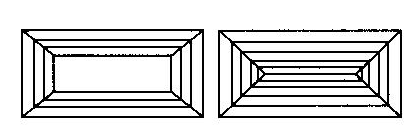 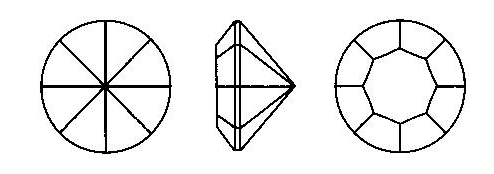 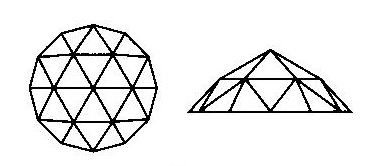 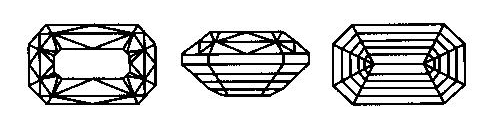 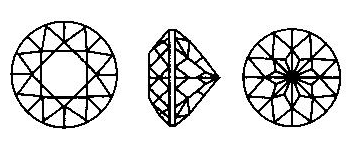 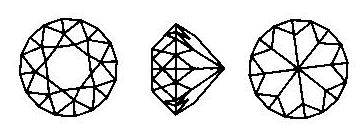 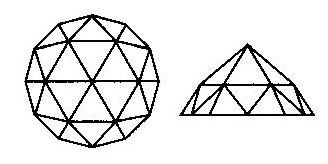 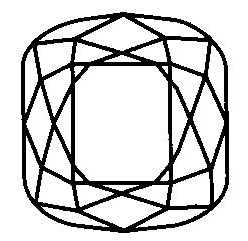 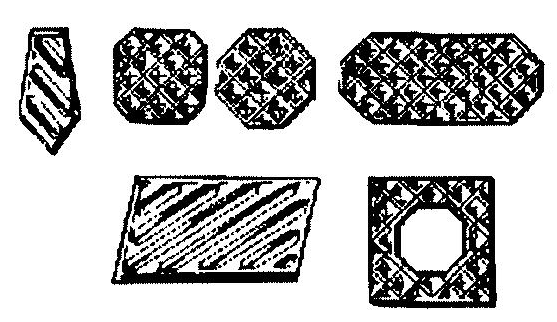 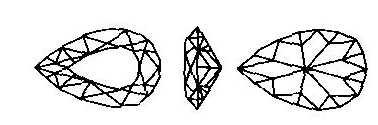 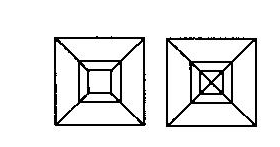 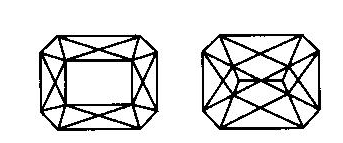 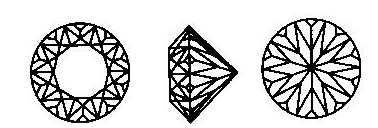 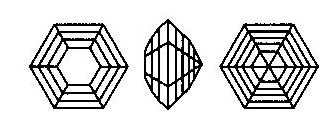 